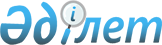 О внесении изменений в том VI Пояснений к единой Товарной номенклатуре внешнеэкономической деятельности Евразийского экономического союзаРекомендация Коллегии Евразийской экономической комиссии от 1 сентября 2015 года № 21

      Коллегия Евразийской экономической комиссии в соответствии со статьями 18 и 45 Договора о Евразийском экономическом союзе от 29 мая 2014 года



      рекомендует государствам - членам Евразийского экономического союза с даты официального опубликования настоящей Рекомендации:



      Применять Пояснения к единой Товарной номенклатуре внешнеэкономической деятельности Евразийского экономического союза (приложение к Рекомендации Коллегии Евразийской экономической комиссии от 12 марта 2013 г. № 4) с учетом изменений согласно приложению.      Председатель Коллегии

      Евразийской экономической комиссии         В. Христенко

ПРИЛОЖЕНИЕ            к Рекомендации Коллегии    

Евразийской экономической комиссии

от 1 сентября 2015 г. № 21    

ИЗМЕНЕНИЯ,

вносимые в том VI Пояснений к единой Товарной номенклатуре

внешнеэкономической деятельности Евразийского экономического

союза

      1. В группе 27:

      а) в пояснениях к дополнительному примечанию 56 коды «2710 12 110 0 - 2710 19 480 0» ТН ВЭД ЕАЭС заменить кодами «2710 12 110-2710 19 480 0» ТН ВЭД ЕАЭС;



      б) коды «2710 12 110 0 - 2710 19 980 0» ТН ВЭД ЕАЭС заменить кодами «2710 12 110 - 2710 19 980 0» ТН ВЭД ЕАЭС;



      в) слова «Отличительные критерии для некоторых нефтепродуктов подсубпозиций 2710 12 110 0 - 2710 19 980 0 и товарных позиций 2712 и 2713 (отличных от продуктов подсубпозиций 2710 12110 0 - 2710 19 980 0)» заменить словами «Отличительные критерии для некоторых нефтепродуктов подсубпозиций 2710 12 110 — 2710 19 980 0 и товарных позиций 2712 и 2713 (отличных от продуктов подсубпозиций 2710 12 110 - 2710 19 980 0)»;



      г) коды «2710 12 110 0 - 2710 12 900 9» ТН ВЭД ЕАЭС заменить кодами «2710 12 110 - 2710 12 900 8» ТН ВЭД ЕАЭС;



      д) в пояснениях к подсубпозициям 2712 10 100 0 и 2712 10 900 0 ТН ВЭД ЕАЭС коды «2710 12 110 0 - 2710 19 980 0» ТН ВЭД ЕАЭС заменить кодами «2710 12 110-2710 19 980 0» ТН ВЭД ЕАЭС;



      е) в пояснениях к подсубпозициям 2712 90 310 0 - 2712 90 990 0 ТН ВЭД ЕАЭС коды «2710 12 110 0 - 2710 19 980 0» ТН ВЭД ЕАЭС заменить кодами «2710 12 110 - 2710 19 980 0» ТН ВЭД ЕАЭС;



      ж) в пояснениях к субпозиции 2713 20 000 0 ТН ВЭД ЕАЭС коды «2710 12 110 0 - 2710 19 980 0» ТН ВЭД ЕАЭС заменить кодами «2710 12 110-2710 19 980 0» ТН ВЭД ЕАЭС;



      з) в пояснениях к товарной позиции 2715 00 000 0 ТН ВЭД ЕАЭС коды «2710 12 110 0-2710 19 980 0» ТН ВЭД ЕАЭС заменить кодами «2710 12 110-2710 19 980 0» ТН ВЭД ЕАЭС.



      2. В группе 34 в пояснениях к подсубпозиции 3403 19 900 0 ТН ВЭД ЕАЭС коды «2710 12 110 0 - 2710 19 980 0» ТН ВЭД ЕАЭС заменить кодами «2710 12 1109 -2710 19 980 0» ТН ВЭД ЕАЭС.



      3. В группе 39:



      а) в пояснениях к подсубпозициям 3901 10 100 0 и 3901 10 900 0 ТН ВЭД ЕАЭС коды «2710 12 110 0 - 2710 19 980 0» ТН ВЭД ЕАЭС заменить кодами «2710 12 1109-2710 19 980 0» ТН ВЭД ЕАЭС;



      б) в пояснениях к субпозиции 3902 10 000 0 ТН ВЭД ЕАЭС коды «2710 12 110 0 - 2710 19 980 0» ТН ВЭД ЕАЭС заменить кодами «2710 12 110 9-2710 19 980 0» ТН ВЭД ЕАЭС;



      в) в пояснениях к субпозиции 3902 20 000 0 ТН ВЭД ЕАЭС коды «2710 12 110 0 - 2710 19 980 0» ТН ВЭД ЕАЭС заменить кодами
					© 2012. РГП на ПХВ «Институт законодательства и правовой информации Республики Казахстан» Министерства юстиции Республики Казахстан
				